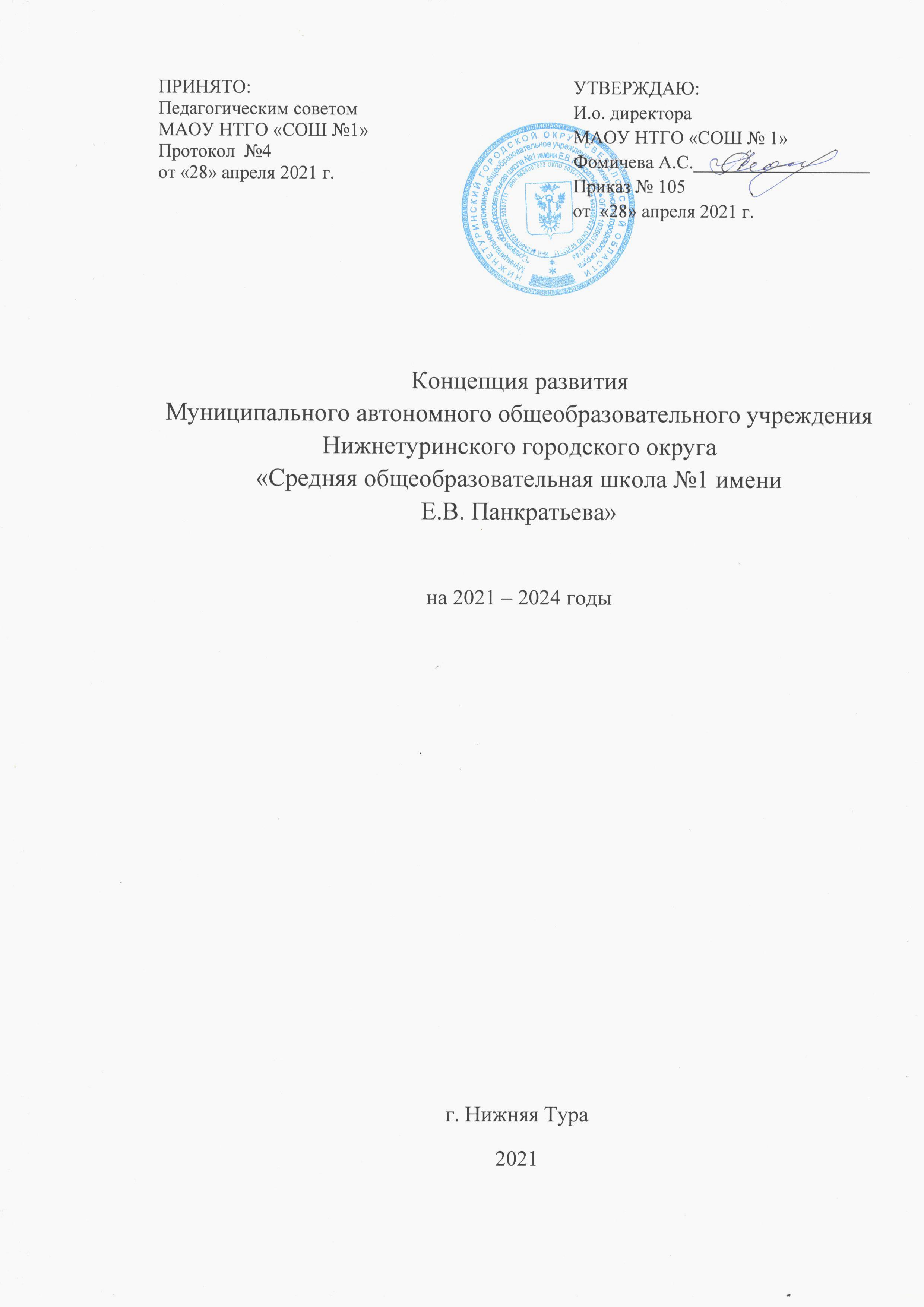 ВведениеПроектируемые существенные изменения образовательной системы школы должны привести к достижению нового качества образования, повышению доступности качественного образования, более эффективному  использованию имеющихся ресурсов.В связи с этим Программа развития Муниципального автономного общеобразовательного учреждения Нижнетуринского городского округа «Средняя общеобразовательная школа №1 имени Е.В. Панкратьева»(далее Программа развития) разработана как программа управляемого, целенаправленного перехода школы к получению качественно новых результатов образования обучающихся.Настоящая Программа определяет систему общих педагогических требований, соответствие которым, обеспечит эффективное участие всех участников образовательных отношений в решении современных задач образования и в качестве ведущих приоритетов выделяет следующие социальные и педагогические понятия:базовые национальные ценности - основные моральные ценности, приоритетные нравственные установки, существующие в культурных, семейных, социально­исторических, религиозных традициях многонационального народа Российской Федерации, передаваемые от поколения к поколению и обеспечивающие успешное развитие страны в современных условиях;духовно­нравственное развитие личности гражданина России - осуществляемое в процессе социализации последовательное расширение и укрепление ценностно-смысловой сферы личности, формирование способности человека оценивать и сознательно выстраивать на основе традиционных моральных норм и нравственных идеалов отношение к себе, другим людям, обществу, государству, Отечеству, миру в целом;духовно­нравственное воспитание личности гражданина России – педагогически организованный процесс усвоения и принятия обучающимися базовых национальных ценностей, имеющих иерархическую структуру и сложную организацию.Преемственность настоящей Программы и Программы развития заключается в развитии принципов реализации программных мероприятий:принцип гуманизации – реальное соблюдение прав учителя и ребенка, закрепленных Федеральным законом «Об образовании в РФ», Конвенцией о правах ребенка и другими нормативными документами; утверждение непреходящей ценности общекультурного человеческого достояния, внимание к историческим ценностям, их вкладу в развитие науки, культуры, литературы и искусства;принцип сотрудничества – построение взаимоотношений в школе на основе взаимного уважения и доверия учителей, учеников и родителей в  соответствии с принципами ненасильственного общения;принцип развивающего обучения – отказ от репродуктивных методик и применение методов творческой мыслительной деятельности и самообразования учащихся;принцип индивидуализации обучения – всесторонний учет уровня способностей каждого ученика, формирование на этой основе личных траекторий развития учащихся; повышение учебной мотивации и развитие познавательных интересов каждого ученика;принцип дифференциации – выявление и развитие у учеников склонностей и способностей к работе в различных направлениях изучаемых наук и на различном уровне в зависимости от личных качеств, обучающихся; формирование классов, групп с учетом индивидуальных особенностей учащихся, что может отражаться в построении учебного плана;принцип системности – взаимосвязь и взаимодействие всех компонентов образовательного пространства; принцип вариативности – обеспеченность образовательного процесса содержанием и видами деятельности, выходящими за рамки жесткого учебного плана предоставляющими учащимся возможность выбора образовательного маршрута.Ценности, на которых основывается и будет в дальнейшем основываться деятельность школы:гуманистическое образование, которое включает в себя свободное развитие и саморазвитие личности и её способностей;отказ от идеи насилия, подавления и господства, установление равноправных отношений, в том числе и с тем, что находится вне человека: с природными процессами, ценностями иной культуры;признание взаимного влияния и взаимоизменений;формирование, развитие и сохранение традиций своей образовательной организации;стремление к высокому уровню самоорганизации детского коллектива и педагогического коллектива;безусловное обеспечение всех выпускников школы качественным образованием на уровне государственного образовательного стандарта.Нормативно-правовая база «МАОУ НТГО «СОШ №1» позволила организовать образовательную деятельность, руководствуясь законодательными и локальными актами, разработанными в соответствии с требованиями Федерального закона от 29.12.2012 №273-ФЗ «Об образовании в Российской Федерации», приказом Министерства образования и науки Российской Федерации от 22.03.2021 №115 «Об утверждении порядка организации и осуществления образовательной деятельности по основным общеобразовательным программам - образовательным программам начального общего, основного общего и среднего общего образования» ; приказом Министерства образования и науки Российской Федерации от 06.10.2009 №373 «Об утверждении и введении в действие федерального государственного образовательного стандарта начального общего образования» (с изменениями от 26.11.2010 №1241, от 22.09.2011 №2357, от 18.12.2012№1060, от 29.12.2014 №1643), приказ Министерства образования и науки Российской Федерации от 17.12.2010 №1897 «Об утверждении федерального государственного образовательного стандарта основного общего образования» (с изменениями от 29.12.2014№1644), Приказ Министерства образования и науки Российской Федерации № 413 от 17 мая 2012 г. «Об утверждении федерального государственного образовательного стандарта среднего общего образования».Санитарно-эпидемиологическими требованиями к условиям и организации обучения в общеобразовательных учреждениях (СанПиН) 2.4.2.2821-10, утвержденными Постановлением Главного государственного санитарного врача Российской Федерации от 29.12.2010 №189; образовательной программой МАОУ НТГО «СОШ №1», Уставом МАОУ НТГО «СОШ №1».Предметом деятельности МАОУ НТГО «СОШ №1» является реализация гарантированного гражданам Российской Федерации права на получение общедоступного и бесплатного начального общего, основного общего и среднего общего образования.МАОУ НТГО «СОШ №1» осуществляет обучение и воспитание в интересах личности, общества, государства, создает благоприятные условия для разностороннего развития личности, в том числе возможности удовлетворения потребности обучающихся в самообразовании и получении дополнительного образования.Основные цели деятельности МАОУ НТГО «СОШ №1»:Создание условий для реализации гарантированного гражданам Российской Федерации права на получение общедоступного и бесплатного начального общего, основного общего и среднего общего образования.Формирование общей культуры личности обучающихся на основе усвоения обязательного минимума содержания общеобразовательных программ.Формирование здорового образа жизни обучающихся.Адаптация обучающихся к жизни в обществе.Создание условий для осознанного выбора и последующего освоения обучающимися профессиональных образовательных программ.Воспитание у обучающихся гражданственности, трудолюбия, уважения к правам и свободам человека, любви к окружающей природе, Родине, семье.Основными видами деятельности МАОУ НТГО «СОШ №1» являются:Реализация общеобразовательных программ, начального общего, основного общего и среднего общего образования.Организация отдыха детей в каникулярное время, в том числе в лагере с дневным пребыванием детей (при формировании муниципального задания Учредителем).Дополнительными видами деятельности МАОУ НТГО «СОШ №1» являются:Организация досуга обучающихся, проведение культурно-массовых мероприятий.Организация и проведение научно-практических семинаров и конференций.Оказание услуг, сопровождающих образовательную деятельность: консультации для родителей с приглашением специалистов; сопровождение индивидуальных образовательных маршрутов; проведение семинаров для педагогических работников; проведение индивидуальных праздников и развлечений, организация экскурсий; лагерь с дневным пребыванием детей.Оказание физкультурно-оздоровительных услуг: занятия на курсах внеурочной деятельности спортивной направленности; занятия в спортивных секциях, с использованием сетевого взаимодействия с МБУ «СШ «Олимп», МАУ НТГО ХФК «Старт», участие в оздоровительно-образовательных проектах.Оказание услуг в сфере коррекции недостатков в физическом и (или) психическом развитии.психолого-педагогическое консультирование обучающихся, их родителей (законных представителей) и педагогических работников;коррекционно-развивающие и компенсирующие занятия с обучающимися;помощь обучающимся в профориентации и социальной адаптации;реализация общеобразовательных программ направленных на получение общего образования обучающимися с ограниченными возможностями здоровья по адаптированным основным общеобразовательным программам.Социально-педагогическая миссия школы состоит в создании образовательной среды, способной удовлетворить потребность субъектов образовательной деятельности в доступном качественном образовании и воспитании, соответствующем современным требованиям и способствующем развитию потенциала субъектов образовательной деятельности.В соответствии с миссией Школа следующим образом определяет свои функции по отношению:• к обучающимся и их развитию: обеспечить высокий уровень знаний, общего интеллектуального, культурного и социального развития; научить учиться; способствовать развитию индивидуальных и творческих способностей, выстраивать индивидуальную траекторию развития обучающегося.• к социуму: быть ориентиром в качестве образования; помогать обучающимся в профориентации и социализации, поступлении в профессиональные учебные заведения, привлекать к образовательному и воспитательному процессу родителей, обучающихся школы.• к персоналу: создавать условия для постоянного повышения уровня профессиональной квалификации педагогов (самообразования, обучения в команде, внедрения новых стандартов образования, новых педагогических технологий); совершенствовать систему стимулов к повышению профессионального уровня, участию в городских, региональных, федеральных проектах, профессиональных конкурсах, трансляции опыта.
Анализ текущего состояния, описание ключевых рисков развития ОООценка кадрового обеспеченияВажным условием выполнения государственного задания является кадровое обеспечение деятельности МАОУ НТГО «СОШ №1».Всего педагогических работников – 21человек.В данном разделе представлен анализ деятельности МАОУ НТГО «СОШ №1», приведённый с учётом следующих показателей:За 2020 год  повысили свою квалификацию 21 педагогический работник по разным направлениям деятельности (всего программ – 84, что в свою очередь составляет 365%, количество дополнительных образовательных программа на одного работника – 3,6).В связи с вступлением в силу санитарно-эпидемиологических правил СП 3.1/2.4 3598-20 «Санитарно-эпидемиологические требования к устройству, содержанию и организации работы образовательных организаций и других объектов социальной инфраструктуры для детей и молодежи в условиях распространения новой коронавирусной инфекции» 100% педагогических работников прошли КПК «Профилактика коронавируса, гриппа и других острых респираторных вирусных инфекций в ОО».Все педагогические работники проходили курсы повышения квалификации согласно индивидуального плана повышения квалификации, составленного на основе их профессиональных дефицитов.100% дополнительных образовательных программ проходили в дистанционном формате, что позволило исключить отрыв от производства и выполнить учебный план в полном объеме. Проведение обучения педагогических работников в дистанционном формате не явилось причиной снижения эффективности образовательных программ.Таким образом, в 2020 году успешно реализованы главные задачи - оказание квалифицированной помощи педагогам школы в обеспечении своевременного повышения профессионального мастерства с учетом дифференциации и индивидуализации и подготовка к выходу на аттестацию на соответствие занимаемой должности и присвоение квалификационной категории.В 2020 учебном году успешно прошли аттестацию 3 учителей МАОУ НТГО «СОШ №1»,  что составляет 14% от общего числа педагогических работников. Один аттестующийся подтвердил заявленную высшую категорию. Один – повысил категорию с первой на высшую и один получил первую квалификационную категорию впервые (ранее не имел категорию – молодой специалист). Показатели уровня и качества общеобразовательной подготовки  обучающихсяУспеваемость и качество знаний обучающихся по итогам 2019-2020 учебного года:Показатели оценки достижений предметных результатов по итогам ЕГЭ и ОГЭ обучающихся 9, 11 классовСведения об участии выпускников 9-11х классов в государственной итоговой аттестации в 2019 годуКачество образования (% успевающих на «4» и «5»):Средний балл по результатам сдачи экзаменов государственной итоговой аттестации по ОГЭ:Средний балл по результатам сдачи экзаменов государственной итоговой аттестации по ЕГЭ:Аттестат об основном общем образовании с отличием за 2020 годКонтингент обучающихсяI. Количество учащихся:1) Всего учащихся - 3342)Учащиеся I ступени обучения (1- 4 класс) – 149Учащиеся II ступени обучения (5-9 класс) – 158Учащиеся III ступени обучения (10-11 класс) – 27II. В школе функционируют 17 классов-комплектовВозглавляют их 17 классных руководителей:III. Создан и функционирует  Совет по профилактике безнадзорности и правонарушений среди подростков. Состоит на внутришкольном учете  11 человек. На учёте в ОПН – 2 человека. На Персонифицированном учете – 7 человек.IV. Досуговая занятостьСпортивные секции – футбол ФКХ «Старт»: старшая группа (5-9 классы). 15 человек. Время работы с понедельника по пятницу с 15.00 до 16.40 (тренер Сюзев В.В.)Картинг МКУ «ЦДМК» (6-9 классы). Время вторник, четверг 18.00-21.00 (тренер Бычков А.М.) 6 человек.Волейбол МБУ «СШ Олимп»: (1-11 классы). Время с понедельника по воскресенье с 13.00 до 19.00. 10 человек (тренер Караваев Е.В.).Анализ качества условий организации образовательной деятельности МАОУ НТГО «СОШ №1»	Материально-технические условия школы соответствуют нормативным показателям. Школа обеспечена материальными средствами в полном объеме.В образовательном учреждении оборудованы 24 учебных кабинета, в том числе специализированные кабинеты: информатики, обслуживающего труда, технического труда.Кабинеты биологии, химии, физики недостаточно оснащены оборудованием, в связи с чем планирутся открытие в образовательной организации Точки роста.Все учебные кабинеты обеспечены учебной мебелью, расстановка и маркировка соответствует СанПиН 2.4.2.2821-10.Кабинеты физики, химии, математики, истории, биологии, информатики, русского языка и литературы, обслуживающего труда, технического труда имеют лаборантские, оснащены необходимым лабораторным оборудованием, в кабинете химии установлен вытяжной шкаф, водопровод подведен к каждой парте.Для реализации предмета «Технология» используются мастерские обслуживающего и технического труда. Кабинет оснащен необходимым оборудованием: 6 швейных машин, оверлок, электроутюг. Кабинет оснащен электроплитой и  необходимым кухонным инвентарем.В мастерских технического труда в наличии:-	 станок сверлильный Корвет-43 – 1 с тесками;-	станок сверлильный Корвет-42 – 1 с тесками;-	станок токарно-винторезный  - 6;-	рейсмусовый станок;-	станок токарный по металлу 16 ЦА 4П;-	тисы слесарные поворотные стальные 125мм;-	электроточило;-	наборы инструментов (молоток, рубанок, отвертка, ножовка по дереву, стамеска, напильник и др.);-	слесарных верстаков – 8.Спортзал и спортплощадка оснащены необходимым спортивным оборудованием и инвентарем по всем разделам рабочей программы учебного курса «Физическая культура».На территории школы находится спортивный комплекс, включающий: футбольное поле, полоса препятствий, перекладины (долговечные сооружения) - 2 шт. из металлоконструкций. Нужно стадион сюда воткнуть В МАОУ НТГО «СОШ№1» имеется спортивный зал с оборудованием для преподавания программ по физической культуре: беговая дорожка, велотренажер, шведские стенки, обручи гимнастические с насадками, баскетбольные мячи, волейбольные мячи,  футбольные мячи, сеть баскетбольная сеть волейбольная, скакалки, ракетка для тенниса, стол теннисный, лыжи пластиковые (в комплекте с палками, ботинками), маты гимнастические, гимнастические снаряды (мостик, козел), гранаты для метания, набор для настольного тенниса, палки гимнастические.В школе оборудован кабинет информатики на 12 рабочих мест обучающихся и рабочее место учителя. 19 учебных кабинетов оснащены персональными компьютерами, принтерами, экранами, 5 кабинетов - интерактивным оборудованием. Количество рабочих мест в кабинетах соответствует требованиям СанПиН. Все компьютеры имеется доступ к сети Интернет.Всего в образовательной организации имеются и используются в учебной, воспитательной и административно-управленческой деятельности 40 компьютеров (из них 6 ноутбука), копировально-множительная техника - 25 шт., мультимедийных проекторов - 20 шт., интерактивных досок - 4 шт.Из 40 компьютеров, имеющихся в школе, 34 - используются в образовательной деятельности. Количество обучающихся на 1 компьютер составляет 7.5 человек. На всех компьютерах установлено лицензионное программное обеспечение, имеются программные обучающие продукты свободного распространения. 100 % педагогов школы прошли обучение по программам компьютерной грамотности и активно используют информационные технологии в образовательной деятельности.Услуги Интернет предоставляются ООО "Орбита" в соответствии с договором от 01.01.2021г. Скорость передачи информации составляет 50Мб/с. В школе созданы необходимые условия для безопасной жизнедеятельности обучающихся и педагогов, соответствующие требованиям санитарного законодательства, охраны труда, пожарной, антитеррористической, электробезопасности. Здание школы обеспечено средствами пожаротушения в полном объеме, оснащено автоматической пожарной сигнализацией с голосовым оповещением, кнопкой тревожной сигнализации, видеонаблюдением.Условия осуществления образовательной деятельности соответствуют санитарным требованиям, требованиям охраны труда и пожарной безопасности. В школе имеется необходимая документация, регулирующая деятельность по охране труда образовательной деятельности: приказы, положения, акты, инструкции, журналы регистрации инструктажей, программа производственного контроля и т.д. Ежегодно заполняются листки здоровья в классных журналах, оформляются информационные стенды и уголки безопасности, в том числе классные. Паспорт, антитеррористической и противодиверсионной защищённости. Имеются комплексный план безопасности, планы эвакуации, информационные стенды, акты-разрешения на проведение занятий в учебных кабинетах и спортивных залах, инструкции по охране труда. Имеются ежегодные акты проверки готовности школы к новому учебному году.Школа имеет столовую. Организацию питания обеспечивает ИП Килина Елена Юрьевна, на основании договора на оказание услуг по организации горячего питания (двухразового) от 09.03.2021 г. Охват горячим питанием составляет 77%. Для организации питания предусмотрены 3 перемены продолжительностью 15-20 минут.Школа оказывает электронные образовательные услуги: электронный журнал и электронный дневник (dnevnik.ru) и поддерживает связь с социумом через электронный почтовый адрес (173101@mail.ru).Библиотека образовательного учреждения входит в состав информационно-методического центра школы. Библиотечный фонд составляет: общий - 11851 экз., учебники - 2665 экз., художественная и методическая литература - 9186 экз. Библиотечный фонд систематически обновляется и пополняется учебной, справочной и методической литературой. Рабочее место библиотекаря компьютеризировано, подключено к сети Интернет. Библиотекарем создается электронный каталог. Учебно-методической базой библиотеки пользуются все участники образовательной деятельности. Объект находится под охраной сотрудниками ЧОП. Имеется кнопка тревожного вызова. Здание оборудовано автоматической пожарной сигнализацией с дымовыми пожарными речевыми оповещателями. В школе в доступных местах имеется информация об экстренном вызове (пожарной охраны, милиции, скорой помощи).	Школа имеет 6 эвакуационных выходов.В МАОУ НТГО «СОШ №1» созданы условия для оказания медицинской помощи и сохранения здоровья обучающихся. Медицинский блок школы состоит из медицинского и процедурного кабинетов, оборудованных в соответствии с требованиями. В медицинском и процедурном кабинетах имеются препараты для оказания неотложной медицинской помощи обучающимся, а также необходимое оборудование для проведения вакцинации. В специализированных учебных кабинетах школы имеются аптечки первой помощи, оснащенные в соответствии с требованиями охраны труда. Прививочные сертификаты имеются у всех обучающихся, вакцинация сотрудников и детей осуществляется в соответствии с графиком.Охрана здоровья обучающихся и работников школы осуществляется в соответствии с отраслевым стандартом ГОСТ-01-2001 «Управление охраной Сохранение и укрепление здоровья субъектов образовательной деятельности и создание условий для комплексной безопасности обучающихся предполагает:-	работу по сохранению и укреплению нравственного, психологического физического здоровья всех участников образовательной деятельности;-	расширение кругозора школьников в области физической культуры, спорта;-	формирование навыков здорового образа жизни, физического самосовершенствования, самопознания, самоанализа;-	внедрение системы предупреждения правонарушений, проведения профилактических мер;-	подготовка педагогического коллектива и обучающихся по вопросам коллективной и личной безопасности;-	совершенствование	организации	взаимодействия	с правоохранительными органами по обеспечению безопасности;-	целенаправленная работа с родительской общественностью о возросшей необходимости повышения ответственности и активности их в воспитании у детей бдительности, соблюдения норм общественного поведения и требований безопасности.Рисковый профиль МАОУ НТГО «СОШ №1» Цели и задачи развития образовательной организации с учетом результатов анализа «рискового профиля»Риск 1 - Низкий уровень оснащения школыЦель: повышение уровня материально-технического оснащения школы к концу 2021 года за счёт открытия Центра «Точка роста».Задачи:Обновить компьютерную технику ОО.Подготовить материальную базу для лицензирования образовательной деятельности Центра "Точка роста".Составить смету на организацию и проведение работ.Подготовить нормативно-правовую базу для открытия  центра «Точка роста».Оборудовать помещение, выполнить запланированные ремонтные работы для организации работы центра «Точка роста».Обеспечить центр «Точка роста» необходимым цифровым оборудованием.Направить педагогов на курсы повышения квалификации по направлению работы центра «Точка роста».Риск 2 – Высокая доля обучающихся с ОВЗЦель – Обеспечение эффективного и устойчивого развития культурного и образовательного пространства обучающихся с ОВЗ, которое будет способствовать личностному росту ребёнка на основе формирования ключевых компетентностей обучающихся путём обновления содержания образования, развития практической направленности с учетом потребностей обучающихся с ОВЗ.  Задачи:-	Изучение необходимых нормативно-правовых и распорядительных документов;-	Кадровое обеспечение в области коррекционной педагогики, составления плана курсов повышения квалификации педагогов;-	Изучение инновационных методик обучения и воспитания обучающихся с ОВЗ;-	Разработка критериев и показателей эффективности развития детей с ОВЗ.-	Реализация системы мониторинга, диагностики, апробация новых форм оценивания учебных и личностных достижений обучающихся с ОВЗ.-	Оказание методической помощи родителям (законным представителям) и педагогам, осуществляющим учебную и воспитательную функцию обучающихся с ОВЗ.Риск 3 – Пониженный уровень школьного благополучияЦель -  Повышение уровня психоэмоционального благополучия обучающихся в семье и школе, предупреждение антивитального поведения среди несовершеннолетних.Задачи: -	Систематизировать деятельность педагогов школы по профилактике психоэмоциональных расстройств среди несовершеннолетних. -	Повысить уровень психолого-педагогической грамотности родителей обучающихся, укрепить профилактические ресурсы семьи, содействовать созданию в семье благоприятного психологического климата. -	Повысить уровень социально-психологической компетентности педагогов в вопросах профилактики.-	Внедрить современные технологии и формы профилактической работы в практику школы.Риск 4- Высокая доля обучающихся с рисками учебной неуспешностиЦель: Снижение доли обучающихся с рисками учебной неуспешности к концу 2021 года за счет создания условий для эффективного обучения и повышения мотивации школьников к учебной деятельности.Задачи:Провести диагностику уровня учебной мотивацииУкрепить нормативно-правовую базуОбеспечить психологический комфорт обучающихся в урочной и внеурочной деятельностиОрганизовать более эффективную работу с одарёнными и высокомотивированными обучающимися;Организовать повышение квалификации педагоговПровести анализ выполнения Всероссийских проверочных работ, результатов ГИАСовершенствовать и развивать профессиональное мастерство, педагогические технологии, формы, методы и средства обучения.4. Меры и мероприятия по достижению целей развитияЛица, ответственные за достижение результатов1.24Общая численность педагогических работников, в том числе: 21 человек1.25Численность/удельный вес численности педагогических работников, имеющих высшее образование, в общей численности педагогических работников 16 человек/76%1.26Численность/удельный вес численности педагогических работников, имеющих высшее образование педагогической направленности (профиля), в общей численности педагогических работников 16 человек/76%1.27Численность/удельный вес численности педагогических работников, имеющих среднее профессиональное образование, в общей численности педагогических работников 5 человек,24%1.28Численность/удельный вес численности педагогических работников, имеющих среднее профессиональное образование педагогической направленности (профиля), в общей численности педагогических работников 5 человек,24%1.29Численность/удельный вес численности педагогических работников, которым по результатам аттестации присвоена квалификационная категория в общей численности педагогических работников, в том числе: 20 человек, 95%1.29.1Высшая 5 человек, 24%1.29.2Первая 15 человек, 71%1.30Численность/удельный вес численности педагогических работников в общей численности педагогических работников, педагогический стаж работы которых составляет: 1.30.1До 5 лет 5 человек, 24%1.30.2Свыше 30 лет 3 человека, 14%1.31Численность/удельный вес численности педагогических работников в общей численности педагогических работников в возрасте до 30 лет 6 человек, 28,5%1.32Численность/удельный вес численности педагогических работников в общей численности педагогических работников в возрасте от 55 лет 1 человек, 4,7%1.33Численность/удельный вес численности педагогических и административно-хозяйственных работников, прошедших за последние 5 лет повышение квалификации/профессиональную переподготовку по профилю педагогической деятельности или иной осуществляемой в образовательной организации деятельности, в общей численности педагогических и административно-хозяйственных работников 21 человек, 95%1.34Численность/удельный вес численности педагогических и административно-хозяйственных работников, прошедших повышение квалификации по применению в образовательной деятельности федеральных государственных образовательных стандартов в общей численности педагогических и административно-хозяйственных работников 21 человек, 95%Год9 класс11 класс20162578201724 (30,8)77,820182478201929,481,8202039%-ГодРусский языкРусский языкЛитератураЛитератураМатематикаМатематикаИнформатикаИнформатикаБиологияБиологияОбществознаниеОбществознаниеГеографияГеографияИсторияИсторияИностранный язык (англ.)Иностранный язык (англ.)ГодСр. баллпо округуСр. баллпо школеСр. баллпо округуСр. баллпо школеСр. баллпо округуСр. баллпо школеСр. баллпо округуСр. баллпо школеСр. баллпо округуСр. баллпо школеСр. баллпо округуСр. баллпо школеСр. баллпо округуСр. баллпо школеСр. баллпо округуСр. баллпо школеСр. баллпо округуСр. баллпо школе20163,963,3--3,582,8--32,83,142,72,712,22,572--20173,833,933,433,333,233,33,23,833,33--20183,9445-3,43,13,5-3,263,33,33,43,49-3,4---20193,954,284,6753,153,33,433,253,133,43,23,23,523,33,2-3,833,52020------------------ГодРусский языкРусский языкМатематика(баз.)Математика(баз.)Математика(проф.)Математика(проф.)БиологияБиологияХимияХимияОбществознаниеОбществознаниеФизикаФизикаИсторияИсторияЛитератураЛитератураГодСр. баллпо округуСр. баллпо школеСр. баллпо округуСр. баллпо школеСр. баллпо округуСр. баллпо школеСр. баллпо округуСр. баллпо школеСр. баллпо округуСр. баллпо школеСр. баллпо округуСр. баллпо школеСр. баллпо округуСр. баллпо школеСр. баллпо округуСр. баллпо школеСр. баллпо округуСр. баллпо школе201571,179,73,73,835,927,247,93064,54355,953,451,245,5201670,976,34,16449,637,157,14852,84457,251,648,950,854,545201773,0764445,32760,26459,86853,34953,54653,451201869,34614,45450,593446,6-43,56-54,924659,064256,65-201966,94694,37449,314249-85-31,29-56,594947,854257,33-61,33622020------------------№ п/пФИОКласс1.Гультяев Павел Николаевич92.Маркелова Анастасия Юрьевна93.Масликова Карина Витальевна94.Шехтель Константин Евгеньевич9№п/пвопросответ№п/пвопроскол-водети-сироты (опекаемые)15группа риска: а) на учете в ПДНб) на учете в ТКДН и ЗПв) на внутришкольном контроле2711дети - инвалиды в семье5неблагополучные семьи:а) родители пьютб) не справляются с воспитаниемв) состоят на учете в милицииг) лишены родительских прав24малообеспеченные семьи64многодетные семьи54Всего:Всего:182Факторы риска (только актуальные для ОО)Краткое описание причин возникновения1. Низкий уровень оснащения школы•Нехватка современного цифрового оборудования.2. Высокая доля обучающихся с ОВЗ•Большое количество инклюзивных классов (9 из 17 – 53%);•Высокая доля обучающихся с нозологической группой «ЗПР», а так же с умственной отсталостью;•Высокая доля учителей, испытывающих трудности при работе с обучающимися с ОВЗ.3. Пониженный уровень школьного благополучия•Имеющиеся риски психоэмоциональных расстройств среди несовершеннолетних;•Пониженный уровень психолого-педагогической грамотности родителей обучающихся;•Пониженный уровень социально-психологической компетентности педагогов в вопросах профилактики.4. Высокая доля обучающихся с рисками учебной неуспешности•Высокая доля обучающихся с низкой учебной мотивацией;•Высокая доля обучающихся с образовательными дефицитами.Цель развитияМеры/мероприятия по достижению целиСоздание условий для образовательного процесса – оснащение необходимым материально техническим и учебно-методическим оборудованием укрепление (совершенствование) материально технической и учебно-методической базы образовательного процесса, создание безопасных условий пребывания школьников и персонала, соблюдение санитарно-гигиенического режима, мер противопожарной и электробезопасности.1. Обновление компьютерной техники ОО. 2. Открытие центра образования  «Точка роста». Обеспечение эффективного и устойчивого развития культурного и образовательного пространства детей с ОВЗ, которое будет способствовать личностному росту ребёнка на основе формирования ключевых компетентностей обучающихся путём обновления содержания образования, развития практической направленности с учетом потребностей детей с ОВЗ.  1. Паспортизация кабинетов, оснащение материально-техническим оборудованием кабинетов специалистов.2. Реализация адаптированных программ, рекомендованных Минобрнауки РФ для обучения обучающихся с ОВЗ.4. Просветительская и методическая работа с педагогами, специалистами с родителями (законными представителями) обучающихся.4. Мониторинг эффективности деятельности специалистов, обеспечивающих инклюзивное образование.5. Организация обмена опытом педагогов, обеспечивающих инклюзивное образование, создание методического банка данных по работе с обучающимися ОВЗ.6. Систематическое повышение квалификации педагогов.Повышение уровня психоэмоционального благополучия обучающихся в семье и школе; предупреждение антивитального поведения среди несовершеннолетних.1. Оформление информационного стенда и разработка методических рекомендаций, памяток, буклетов по вопросам профилактики, безопасности.2. Диагностики обучающихся.3. Семинары-практикумы и тренинги для педагогов.Снижение доли обучающихся с рисками учебной неуспешности к концу 2021 года за счет создания условий для эффективного обучения и повышения мотивации школьников к учебной деятельности.1. Проведение анализа результатов внешних оценочных процедур в 4-11 классах по учебным предметам в разрезе каждого обучающегося.2. Оптимизация методов обучения, организационных форм обучения, средств обучения, использование современных педагогических технологий по учебным предметам.3. Организация преемственности обучения и межпредметных связей.4. Разработка индивидуальных образовательных маршрутов для обучающихся на основе данных о выполнении каждого из заданий участниками.5. Анализ эффективности принятых мер по организации образовательного процесса общеобразовательных организаций на уровне основного общего образования на основе внешних оценочных процедур.Цель развитияОтветственные лицаСоздание условий для образовательного процесса – оснащение необходимым материально техническим и учебно-методическим оборудованием укрепление (совершенствование) материально технической и учебно-методической базы образовательного процесса, создание безопасных условий пребывания школьников и персонала, соблюдение санитарно-гигиенического режима, мер противопожарной и электробезопасности.Заместитель директора по АХЧОбеспечение эффективного и устойчивого развития культурного и образовательного пространства обучающихся с ОВЗ, которое будет способствовать личностному росту ребёнка на основе формирования ключевых компетентностей обучающихся путём обновления содержания образования, развития практической направленности с учетом потребностей обучающихся с ОВЗ.  Заместитель директора по УВРПовышение уровня психоэмоционального благополучия обучающихся в семье и школе,  предупреждение антивитального поведения среди несовершеннолетних.Социальный педагог, педагог-психологСнижение доли обучающихся с рисками учебной неуспешности к концу 2021 года за счет создания условий для эффективного обучения и повышения мотивации школьников к учебной деятельности.Заместитель директора по УВР